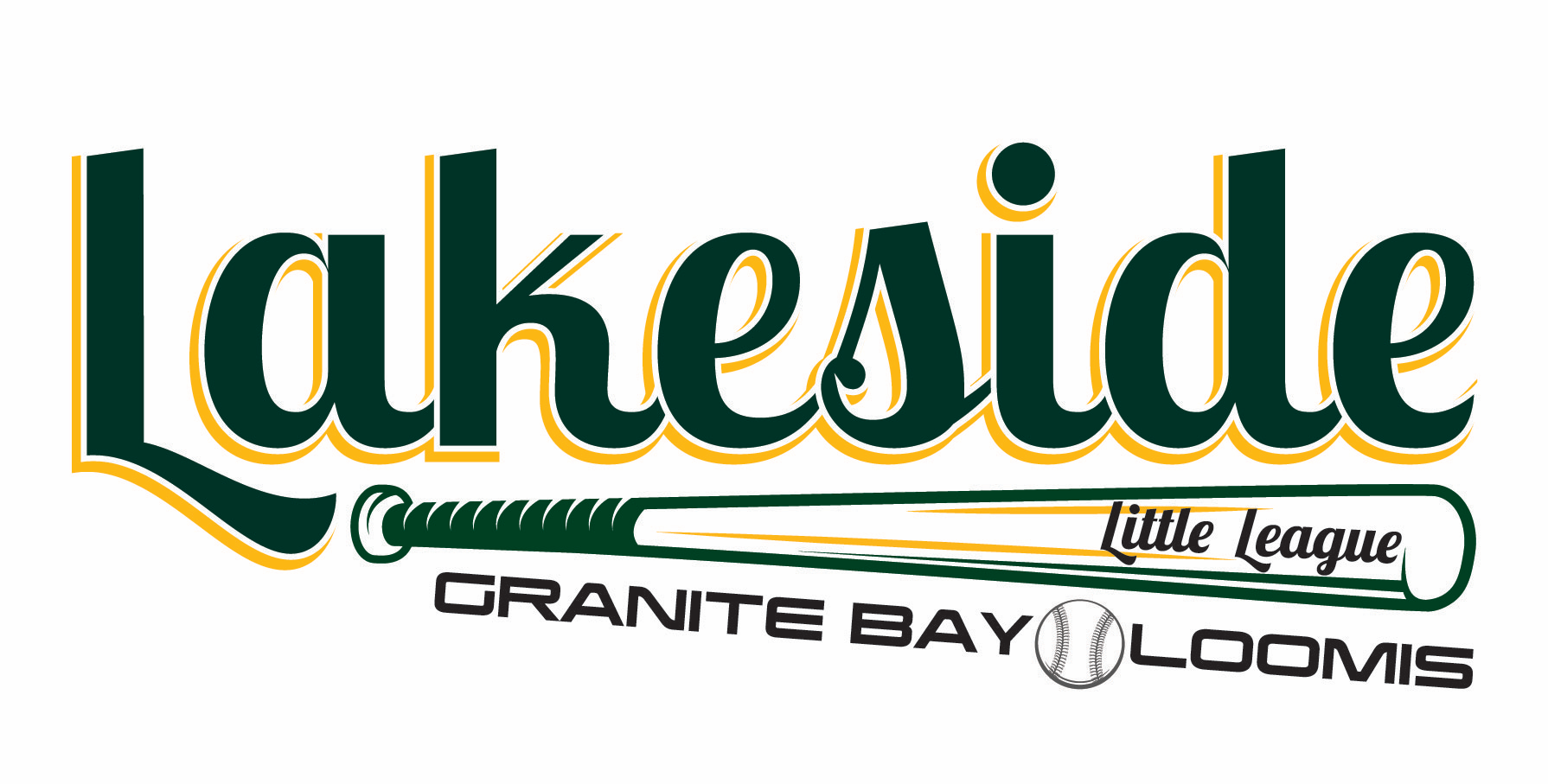 Game Day Field Instructions to Pre and Post GameFarm fieldPre-GameDrag the Center of the infield dirt-Staying at least 3 feet away from the infield and outfield Grass.  Critical to keep dirt off of the grass.Remove all tops to sprinkler heads round boxes around perimeter of grass infield/outfield, then turn on water ball valve (in green rectangular box near 1st base line dugout). Run for 5-10 minutes (turn off when you see standing water). Afterwards, shut off water and put all lids back on sprinkler boxes and water ball valve box.Lightly water the center of infield and home plate areas (where it is still dry).If needed Broom the remaining three feet of dirt leading up to the grass.  Broom should be moving parallel to the infield Grass Post-GameDrag and Rake the Home Plate area.  Keep the drags 2 to 3 feet from the infield grass and broom those areas close to the infieldDrag the center of the infield dirt always remaining 2 to 3 feet away from the infield dirt.  Broom the remaining areas around the infield and the base pathsTake the small whisky broom and go around the infield and broom any dirt of the infield/outfield grass back into the infield dirt.  Please do this all along the infield.  This will avoid build up around the lip of the infieldMake sure all field equipment, including bases are put away in shed and shed is securely locked up. The biggest area of concern is dirt on the infield/outfield grass.  Thank You for helping to keep our fields looking greatGame Day Field Instructions to Pre and Post GameRookie fieldPre-GameDrag the Center of the infield dirt-Staying at least 3 feet away from the infield and outfield Grass.  Critical to keep dirt off of the grass.Remove all tops to sprinkler heads round boxes around perimeter of grass infield/outfield, then turn on water ball valve (in green rectangular box near 1st base line dugout). Run for 5-10 minutes (turn off when you see standing water). Afterwards, shut off water and put all lids back on sprinkler boxes and water ball valve box.Lightly water the center of infield and home plate areas (where it is still dry).If needed Broom the remaining three feet of dirt leading up to the grass.  Broom should be moving parallel to the infield Grass Post-GameDrag and Rake the Home Plate area.  Keep the drags 2 to 3 feet from the infield grass and broom those areas close to the infieldDrag the center of the infield dirt always remaining 2 to 3 feet away from the infield dirt.  Broom the remaining areas around the infield and the base pathsTake the small whisky broom and go around the infield and broom any dirt of the infield/outfield grass back into the infield dirt.  Please do this all along the infield.  This will avoid build up around the lip of the infieldMake sure all field equipment, including bases are put away in shed and shed is securely locked up. The biggest area of concern is dirt on the infield/outfield grass.  Thank You for helping to keep our fields looking great